Cellules animales et végétalesSciencePrésenté à Daniel BlaisPar Justin RoyESV2 fév. 2022Observation:     Si on a des microscopes on va                    parler de cellules.Interrogation: Quelle est la difference entre des cellules végétales et animales.Hypotèse: Je suppose que la cellule animale est  ronde mais la cellule végétale est plutôt carrée.Expérimentation: Matériel:  MicroscopeCellulesManipulation : Observer les cellules au travers du microscope.Identifier les structures de cellules.Résultats:Identification:   A:               noyau                D: membrane nucléaireB:            cytoplasme          E:        cytoplasmeC:    membrane cellulaire  F:       chloroplaste                                              G: membrane cellulaire                                              H:  paroie cellulosiqueExercices: 1-A' l’aide de quel appareil peut-on observer des cellules?Un microscope2-Quelle est la plus petite unitée de vie du vivant?Cellule 3-Donne deux structures cellulaires que l’on ne retrouve que chez les cellules végétales?Grande vaccuole d’eau,paroie cellulosique4-Qu'est-ce qu’un tissu? C'est fait de cellules5-Quelle caractéristiques te perment de croire que les échantillons viennent du vivant?Ils s’adaptent à leur milieu6-Qu'est-ce qu’un organe?C’est fait de tissusDisscussion: D’après mes résultats, l’inconnu #2 est une cellule végétale parce que elle contient une vaccuole d’eau et elle contient une paroi cellulosique,mais l’inconnu #1 est une cellule animale parce que elle est ronde et le noyeau est dans le milieu.Conculusion: Mon hypotèse est vraie,puisque la plus petite unitée de vie est la cellule.Numéro de cellule: 1Numéro de cellule: 2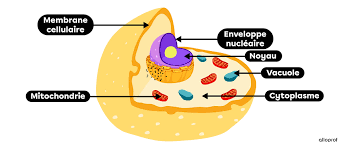 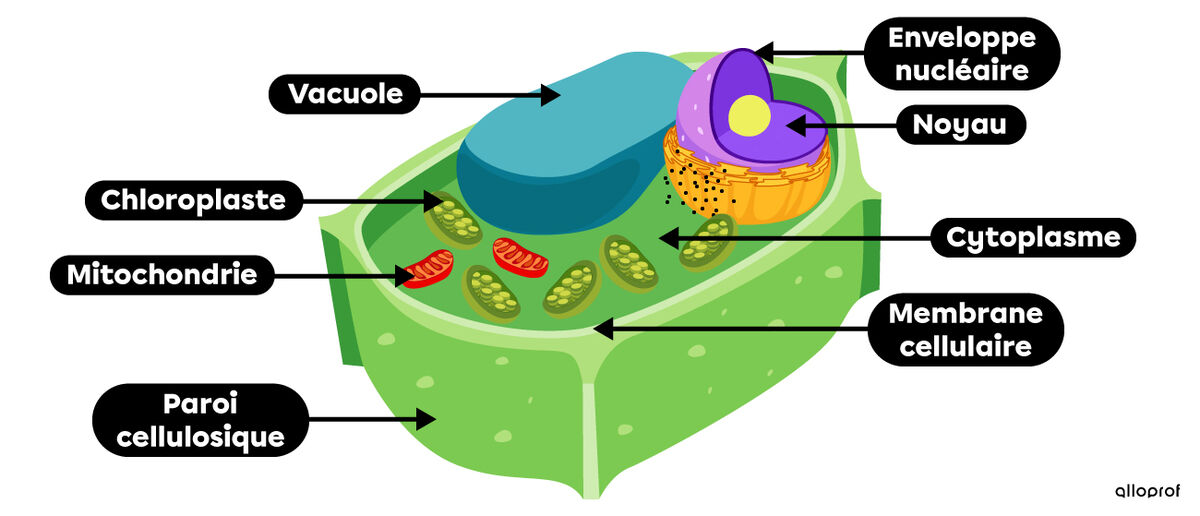 